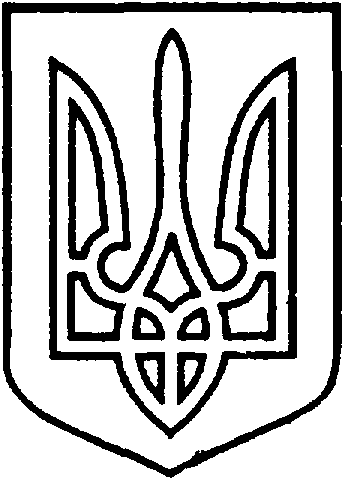 УКРАЇНАВІЙСЬКОВО-ЦИВІЛЬНА  АДМІНІСТРАЦІЯМІСТА  СЄВЄРОДОНЕЦЬК  ЛУГАНСЬКОЇ  ОБЛАСТІРОЗПОРЯДЖЕННЯКЕРІВНИКА ВІЙСЬКОВО-ЦИВІЛЬНОЇ  АДМІНІСТРАЦІЇЛуганська обл., м. Сєвєродонецьк,бульвар Дружби Народів, 32«01» березня2021  року                                                                       №426Про безоплатну передачу легкового автомобіля з балансу КП «Сєвєродонецькліфт» на баланс Управління житлово-комунального господарства Військово-цивільної адміністрації міста Сєвєродонецьк Луганської областіКеруючись частиною першою ст. 1, частиною дванадцятою ст. 3, 
пунктами 10, 12  частини першої ст. 4, пункту 8 частини третьої ст. 6 Закону України «Про військово-цивільні адміністрації»,враховуючи пункт 197.1.16 статті 197 Податкового кодексу України, враховуючислужбову запискувід 27.01.2021 № 123 Управління житлово-комунального господарства Військово-цивільної адміністрації міста Сєвєродонецьк Луганської області, узгоджену заступником керівника Військово-цивільної адміністрації міста Сєвєродонецьк Луганської області Кузьміновим О.Ю., зареєстровану загальним відділом Військово-цивільної адміністрації міста Сєвєродонецьк Луганської області 28.01.2021 Вх.№ Сл.з 38, з метою ефективного використання майна, що є власністю територіальної громади міста Сєвєродонецьк Луганської області,ЗОБОВ’ЯЗУЮ:Передати безоплатно з балансуКП «Сєвєродонецькліфт»на баланс Управління житлово-комунального господарства Військово-цивільної адміністрації міста Сєвєродонецьк Луганської областілегковий автомобіль,RENAULT LOGAN, загальний легковий-загальний універсал-В, колір коричневий, рік випуску 2018, реєстраційний  № ВВ 7173 ЕА, свідоцтво про реєстрацію СХІ № 484175, інв. № 10522304, балансова вартість 362 829,65 грн. Управлінню житлово-комунального господарства Військово-цивільної адміністрації міста Сєвєродонецьк Луганської областіприйняти на свій баланс зазначений у п.1 цього розпорядження автотранспортний засіб відповідно до чинного законодавства України, забезпечити належний облік та ефективне використання. Приймання-передачу зазначеного у п.1 цього розпорядження автотранспортного засобу здійснити відповідно до чинного законодавства України.Управлінню житлово-комунального господарства Військово-цивільної адміністрації міста Сєвєродонецьк Луганської області вжити заходи щодо державної реєстрації вказаного у п.1 цього розпорядження майна у відповідних  органах.Дане розпорядження підлягає оприлюдненню.Контроль за виконанням цього розпорядження покласти на  заступника керівника військово-цивільної адміністрації міста Сєвєродонецьк Луганської області Олега КУЗЬМІНОВА.Керівниквійськово-цивільної адміністрації                              Олександр СТРЮК 